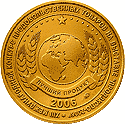 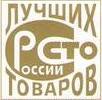 СЕЛЬДЬ  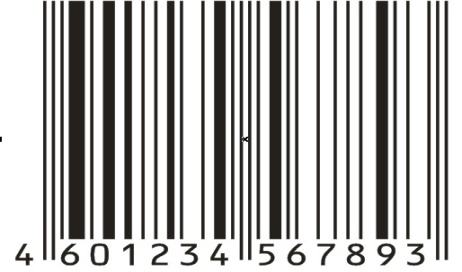 атлантическая пряного посола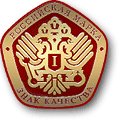 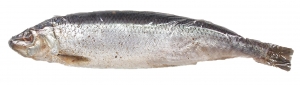 Состав: сельдь, соль, специи. Пищевая ценность: белки - 18г, жиры - 14г. Калорийность: 198кКал Торговая марка Интератлантик  Масса нетто, г 10000Сроки и условия хранения не более 2 месяцев при t от -4 до -8ССЕЛЬДЬ  атлантическая пряного посолаСостав: сельдь, соль, специи. Пищевая ценность: белки - 18г, жиры - 14г. Калорийность: 198кКал Торговая марка Интератлантик  Масса нетто, г 10000Сроки и условия хранения не более 2 месяцев при t от -4 до -8С